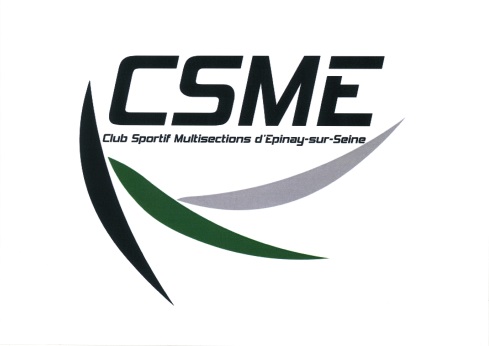 VERSEMENT EFFECTUE EN FRANCHISE DE COTISATION URSSAFA L’OCCASION D’UNE MANIFESTATION SPORTIVE(Circulaire interministérielle DSS/AAF/A1/94-n°60 du 28/07/1994)BENEFICIAIRE DU VERSEMENT :Nom : 	Prénom : 	Adresse : 	FICHE DE MANIFESTATION :*Limité à 70% du plafond journalier de la sécurité sociale par manifestation (si une manifestation dure plusieurs jours, le dispositif s’applique par journée de participation effective à la compétition, dans la limite  de 5 jours par mois).Je soussigné,	 (nom et prénom du bénéficiaire), certifie n’avoir reçu du club aucun remboursement des frais engagés à l’occasion de la manifestation au titre de laquelle m’est accordé le présent versement.Signature du bénéficiaire		                Visa du Trésorier ou du PrésidentJoindre à cette fiche tous les justificatifs de participation à la manifestation : feuille de match, calendrier sportif, dossier d’inscription, organigramme…Nom, TitreDate, DuréeLieuOrganisateurFonction exercée à l’occasion de la manifestation                    (sélectionner la fonction dans la liste)MONTANT DU VERSEMENET*€   (euros)